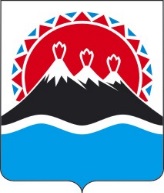 П О С Т А Н О В Л Е Н И Я ПРАВИТЕЛЬСТВА КАМЧАТСКОГО КРАЯ             г. Петропавловск-КамчатскийПРАВИТЕЛЬСТВО ПОСТАНОВЛЯЕТ:1. Внести в приложение к постановлению Правительства Камчатского края от 05.08.2008 № 240-П "О комиссии по присвоению звания "Ветеран труда" в Камчатском крае" следующие изменения: 1) в абзацах первом и втором пункта 3.4 части 3 слова "губернатора Камчатского края" заменить словами "Правительства Камчатского края".2. Настоящее постановление вступает в силу через 10 дней после дня его официального опубликования и распространяется на правоотношения, возникшие с 1 марта 2020 года.Врио Председателя Правительства – Первого вице-губернатора Камчатского края							       А.О. КузнецовПояснительная запискак проекту постановления Правительства Камчатского края«О внесении изменений в приложение к постановлению Правительства Камчатского края от 05.08.2008 № 240-П «О комиссии по присвоению звания «Ветеран труда» в Камчатском крае»Настоящий проект постановления Правительства Камчатского края разработан в целях приведения нормативного правового акта в соответствие с Законом Камчатского края от 04.07.2008 № 83 "О порядке и условиях присвоения звания "Ветеран труда" в Камчатском крае" (с изменениями от 09.09.2008 № 96, от 27.04.2010 № 431, от 29.12.2012 № 198, от 15.11.2016 № 6, от 05.07.2018 № 233, от 06.05.2019 № 324, от 24.12.2019 № 419, от 26.05.2020 № 862).Издание настоящего постановления Губернатора Камчатского края выделение дополнительных финансовых средств из краевого бюджета не потребует.Издание настоящего постановления Правительства Камчатского края не потребует выделения дополнительных финансовых средств из краевого бюджета. Данный проект размещен на официальном сайте исполнительных органов государственной власти Камчатского края для проведения независимой экспертизы на коррупциогенность 04.06.2020 на срок до 15.06.2020.По окончании срока антикоррупционной экспертизы экспертных заключений не поступило.№О внесении изменений в приложение к постановлению Правительства Камчатского края от 05.08.2008 № 240-П "О комиссии по присвоению звания "Ветеран труда" в Камчатском крае"